PRACTICE PAPER – IIMATHEMATICS Class – IX Time allowed : 3hours						Maximum Marks : 90General Instructions :(i)	All questions are compulsory.(ii)	The question paper consists of 31 questions divided into five sections A, B, C ,D and E. Section-A comprises of 4 questions of 1 mark each, Section-B comprises of 6 questions of 2 marks each, Section-C comprises of 8 questions of 3 marks each and Section-D comprises of 10 questions of 4 marks each. Section E comprises of two questions of 3 marks each and 1 question of 4 marks.(iii)	There is no overall choice. (iv)	Use of calculator is not permitted. SECTION-AQuestion numbers 1 to 4 carry one mark each.1If one is added to numerator and 4 is subtracted from denominator, the fraction becomes 1. Represent the statement as a linear equation in two variables.12Find the value of k for which x = 0, y = 8 is a solution of 13Why we cannot construct a triangle of given sides as 5 cm, 5 cm and 
10 cm ?14Calculate the amount of air inside a conical tent with base radius 7 m and height 12 m.1SECTION-BQuestion numbers 5 to 10 carry two marks each.5PQRS is a parallelogram with diagonals PR and QS intersecting at a point E. If ar (SEP) ar (QER)  12 cm2, find area of parallelogram PQRS.  26Draw any acute angle. Name as XYZ. Bisect it  using compass.27In the figure, ABC is a triangle in which L is the mid-point of AB and N is a point on AC such that AN2CN. A line through L, parallel to BN meets AC at M. Prove that AMCN.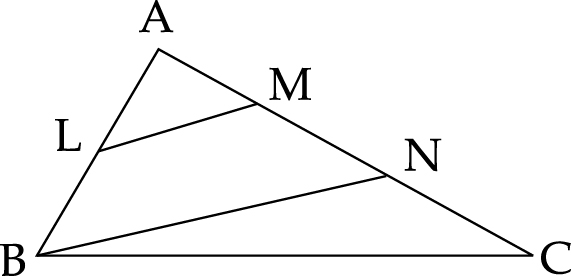 28The length of the diagonal of a cuboid is 5cm and the sum of its length, breadth and height is 19 cm.  Find its surface area.29 In a bottle there are 7 red buttons, 5 green buttons and 8 purple buttons. What is the probability that randomly drawn button from the bottle is a purple button ? If one extra green button is put inside the bottle, what will be the probability that randomly drawn button is purple ?210The blood group of students from class IX are collected and recorded as below :If a student is chosen at random find the probability that it is universal donor. (O group).2  SECTION-CQuestion numbers 11 to 18 carry three marks each. 11The parking charges for vehicles in Super Delhi Metro is ` 20 for the first two hours and ` 10 for subsequent hours.  Assume total parking time to be x hours (where x 2) and total parking charges as ` y.  Write a linear equation to express the above relation and draw a graph.  Find the parking charges for 5 hours from the graph.312Draw the graph of two lines whose equations are 3x – 2y + 6 = 0 and x + 2y – 6 = 0 on the same graph paper. Find the area of triangle formed by two lines and x-axis.313PQRS is a parallelogram whose diagonals meet at O. A line through O intersects PQ at A and RS at B. Show that ar (AOP) ar(BOR)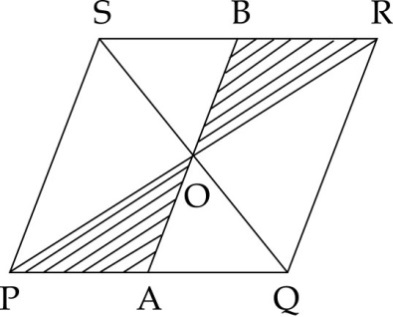 314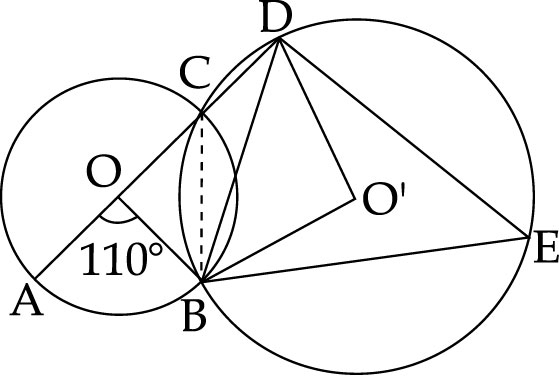 In the given figure, O and O' are centres of two circles and the circles intersect each other at points B and C. If AOCD is a straight line and AOB110, find BED and BOD.315Draw an angle of 90 using protractor. Now using compass and ruler,construct angles of 45 and 22.316In a quadrilateral ABCD, BD140, B:D=1:3 and 
A : C 5 : 6.  Find all the angles of the quadrilateral.317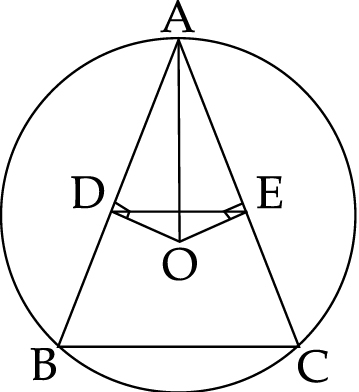 In the given figure, AB and AC are two chords of a circle whose centre is O. If ODAB, OEAC and AO bisects DAE, prove that ADE is an isosceles triangle and ABCACB.318The ratio of the volumes of two spheres is 27 : 8.  Find the ratio of their surface areas.3SECTION-DQuestion numbers 19 to 28 carry four marks each.  19çAamir scored 40 marks in a test, getting 3 marks for each right answer and losing 1 mark for each wrong answer. If number of questions attempted right by him is x and that attempted incorrectly is y, then write the linear equation which satisfies this data. Also draw the graph for the same.420Write the equations of the lines p and r in following graph :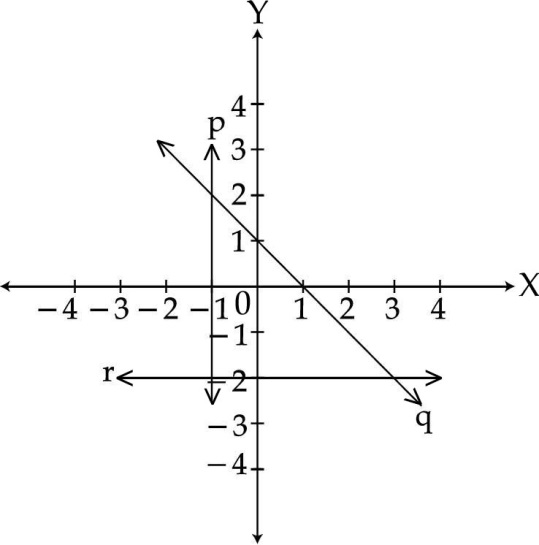 A student answered equation of line ‘q’ as xy1.  Did he answer correctly ?  Also, find the area enclosed between lines p, q and r.421ABC is an equilateral triangle with perimeter 30 cm.  P, Q and R are mid-points of AO, BO and CO as shown in figure.  Find ar(PQR). 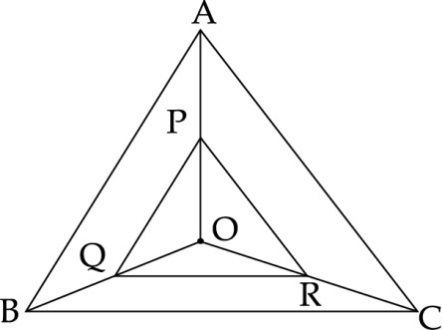 422Prove that the line joining the midpoints of two parallel chords of a circle passes through the centre of the circle.423Construct a  ABC, in which BC6.5 cm ABAC10 cm and  C60.424Diagonal AC bisects A of a parallelogram ABCD. Show that :	(i)	It bisects C also.(ii)	ABCD is a rhombus.425In a women’s self-defense training camp, the soup is prepared in a cylindrical utensil of radius 10 cm. If there are 9 women in camp who take soup in hemispherical bowl of radius 5 cm then, how much soup should be made?  What would be the height of cylindrical utensil of soup? What value is depicted here ?426A conical tent is made of 4.5 m wide tarpaulin.  Vertical height of the conical tent is 4 m and base radius is 3 m.  Find the length of the tarpaulin used, assuming that 10% extra material is required for stitching margins and wastage in cutting  (Take 3.14)427The slant height and the diameter of the conical tomb are 25 m and 14 m respectively. Find the cost of constructing it at a rate of Rs. 25 per cubic metre and cost of whitewashing its curved surface area at Rs. 16 per metre square.428A recent survey found that the ages of workers in a factory is distributed as follows : If a worker is selected at random, find the probability that the age of the worker is :(i)	44 years or more (ii)	under 43 years (iii)	in age group of 34-53 years.(iv)	under 54 but over 34 years4SECTION-E29Find missing frequency ‘k’ from the following data.330The following data have been arranged in ascending order :12,14,17,20,22,x,26,28,32,36If the median of the data is 23 find x331Construct the histogram and frequency polygon4-o0o0o0o-